The ITU-T Focus Group on Smart Grid held its second meeting August 2 – 5, 2010 in Geneva.Three working groups were established and work was progressed on collecting and analyzing the various use cases, requirements and architectures that were submitted to the meeting. We thank both NIST and ETSI for their valuable and timely input to the group in response to our first liaison.The current status of our work is summarized below.WG1 is responsible for developing the deliverable on Use Cases for Smart Grid from a telecommunication/ICT perspective. At this first meeting of the working group, working text was produced that identified 13 Use Cases from Power Generation to End User’s Screens covering the overall Smart Grid value chain.Each use case in the deliverable includes:TitleDescriptionStakeholders, Actors and DomainsScenario case descriptionInformation ExchangePotential New RequirementSourcesThe working group will continue to collect use case input at least until our next meeting in preparation for the initial draft of the deliverable.WG 2 is responsible for developing the deliverable on requirements for Smart Grid from a telecommunication/ICT perspective.  This deliverable will focus on communication capabilities, such as transport capability, control capability, and management capability. The deliverable includes; Premises network configuration and component definitionRequirements of interfacesRequirements of componentsMatrix of relationship between requirements and use caseswith background and gap analysis. A first draft of the requirements deliverable is expected by our next meeting.WG 3 is responsible for developing the deliverable on architecture(s) for Smart Grid from a telecommunication/ICT perspective. At this first meeting of the working group, potential Smart Grid architectures from the input documents were evaluated. A first draft of the architecture deliverable is expected by our next meeting.We would welcome any further input that you can provide and invite you to participate in our next meeting, which will be held at the ITU-T facilities in Geneva, October 11 – 15, 2010.The URL for the Focus Group is http://www.itu.int/ITU-T/focusgroups/smart/.Best regards,Les Brown, ITU-T Focus Group on Smart Grid Chair____________________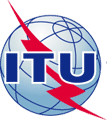 INTERNATIONAL TELECOMMUNICATION UNIONINTERNATIONAL TELECOMMUNICATION UNIONINTERNATIONAL TELECOMMUNICATION UNIONINTERNATIONAL TELECOMMUNICATION UNIONINTERNATIONAL TELECOMMUNICATION UNIONINTERNATIONAL TELECOMMUNICATION UNIONSmart – OLS 3 – ETELECOMMUNICATION
STANDARDIZATION SECTORSTUDY PERIOD 2009-2012TELECOMMUNICATION
STANDARDIZATION SECTORSTUDY PERIOD 2009-2012TELECOMMUNICATION
STANDARDIZATION SECTORSTUDY PERIOD 2009-2012TELECOMMUNICATION
STANDARDIZATION SECTORSTUDY PERIOD 2009-2012TELECOMMUNICATION
STANDARDIZATION SECTORSTUDY PERIOD 2009-2012TELECOMMUNICATION
STANDARDIZATION SECTORSTUDY PERIOD 2009-2012TELECOMMUNICATION
STANDARDIZATION SECTORSTUDY PERIOD 2009-2012TELECOMMUNICATION
STANDARDIZATION SECTORSTUDY PERIOD 2009-2012TELECOMMUNICATION
STANDARDIZATION SECTORSTUDY PERIOD 2009-2012TELECOMMUNICATION
STANDARDIZATION SECTORSTUDY PERIOD 2009-2012English onlyOriginal: EnglishEnglish onlyOriginal: EnglishWG(s):WG(s):AllAllLIAISON STATEMENTLIAISON STATEMENTLIAISON STATEMENTLIAISON STATEMENTLIAISON STATEMENTLIAISON STATEMENTLIAISON STATEMENTLIAISON STATEMENTSource:Source:ITU-T Focus Group on Smart Grid (Geneva, 2-5 August 2010)ITU-T Focus Group on Smart Grid (Geneva, 2-5 August 2010)ITU-T Focus Group on Smart Grid (Geneva, 2-5 August 2010)ITU-T Focus Group on Smart Grid (Geneva, 2-5 August 2010)ITU-T Focus Group on Smart Grid (Geneva, 2-5 August 2010)ITU-T Focus Group on Smart Grid (Geneva, 2-5 August 2010)Title:Title:Update on the status of the work in the Focus Group on Smart Grid and request for further inputUpdate on the status of the work in the Focus Group on Smart Grid and request for further inputUpdate on the status of the work in the Focus Group on Smart Grid and request for further inputUpdate on the status of the work in the Focus Group on Smart Grid and request for further inputUpdate on the status of the work in the Focus Group on Smart Grid and request for further inputUpdate on the status of the work in the Focus Group on Smart Grid and request for further inputLIAISON STATEMENTLIAISON STATEMENTLIAISON STATEMENTLIAISON STATEMENTLIAISON STATEMENTLIAISON STATEMENTLIAISON STATEMENTLIAISON STATEMENTLIAISON STATEMENTFor action to:For action to:For action to:IEC (including JTC1 Special Working Group on Smart Grid), NIST, ZIGBEE, IEEE-SA, ETSI (M2M & SmartGrid), EPRIIEC (including JTC1 Special Working Group on Smart Grid), NIST, ZIGBEE, IEEE-SA, ETSI (M2M & SmartGrid), EPRIIEC (including JTC1 Special Working Group on Smart Grid), NIST, ZIGBEE, IEEE-SA, ETSI (M2M & SmartGrid), EPRIIEC (including JTC1 Special Working Group on Smart Grid), NIST, ZIGBEE, IEEE-SA, ETSI (M2M & SmartGrid), EPRIIEC (including JTC1 Special Working Group on Smart Grid), NIST, ZIGBEE, IEEE-SA, ETSI (M2M & SmartGrid), EPRIIEC (including JTC1 Special Working Group on Smart Grid), NIST, ZIGBEE, IEEE-SA, ETSI (M2M & SmartGrid), EPRIFor comment to:For comment to:For comment to:------For information to:For information to:For information to:TSAGTSAGTSAGTSAGTSAGTSAGApproval:Approval:Approval:Focus Group on Smart Grid (Geneva, 2-5 August 2010)Focus Group on Smart Grid (Geneva, 2-5 August 2010)Focus Group on Smart Grid (Geneva, 2-5 August 2010)Focus Group on Smart Grid (Geneva, 2-5 August 2010)Focus Group on Smart Grid (Geneva, 2-5 August 2010)Focus Group on Smart Grid (Geneva, 2-5 August 2010)Deadline:Deadline:Deadline:October 8, 2010October 8, 2010October 8, 2010October 8, 2010October 8, 2010October 8, 2010Contact:Contact:Contact:Les BrownLantiqGermanyLes BrownLantiqGermanyTel: +1 (905) 826-4248Cell: +1 (647) 290-1900Email: les.brown@lantiq.comTel: +1 (905) 826-4248Cell: +1 (647) 290-1900Email: les.brown@lantiq.comTel: +1 (905) 826-4248Cell: +1 (647) 290-1900Email: les.brown@lantiq.comTel: +1 (905) 826-4248Cell: +1 (647) 290-1900Email: les.brown@lantiq.com